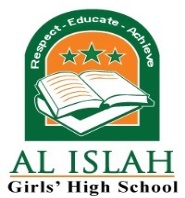 108 Audley Range, Blackburn, Lancashire BB1 1TF. Tel: 01254 261573ADMISSION FORMPlease return this form to the address given above.Date of ApplicationPupil DetailsPupil DetailsPupil SurnameFirst NamesDate of BirthCurrent SchoolName of DoctorDetails of Health ProblemsPupil’s Home AddressPupil’s Home AddressHouse Name or NumberStreetTownPostcodeParent’s DetailsParent’s DetailsMr/Ms/MrsFirst NameSurnameHome Tel NoMobile NoWork NoEmailOther DetailsOther DetailsDoes your child have a sister currentlyat Al Islah School?Yes/NoIf Yes please complete the section below:NameSurnameDOBYear GroupDoes your child have a statement of Special Educational Needs?Yes/NoDeclarationDeclarationI agree to abide by all the rules and regulations of the school.  I also confirm that the information I have given on this form is true.Please Print Name:                                                                                                        Signed: __________________________